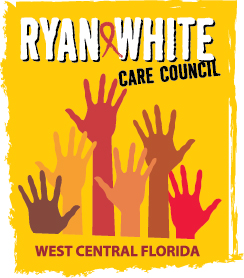 WEST CENTRAL FLORIDA RYAN WHITE CARE COUNCILHEALTH SERVICES ADVISORY COMMITTEECHILDREN’S BOARD OF HILLSBOROUGH COUNTY, TAMPATHURSDAY, AUGUST 15, 20191:30 P.M. – 3:00 P.M.MINUTESCALL TO ORDERThe meeting was called to order by Peggy Wallace, Chair at 1:31 PM.  ATTENDANCEMembers Present: Terry Law, Robert Loy, Elizabeth Rugg, Peggy WallaceMembers Absent: Kim MolnarGuests Present: Michelle Keyes, Amanda Miller, Kris Napier, Jim RothRecipient Staff Present: NoneLead Agency Staff Present: NoneHealth Council Staff Present:  Lisa Nugent, Katie ScusselCHANGES TO AGENDANoneADOPTION OF MINUTESThe minutes for June 20, 2019 were approved by acclamation (M: Loy, S: Law).CARE COUNCIL REPORTThe Care Council met on August 7, 2019 at The Children’s Board of Hillsborough County. Action items included the approval of one new member and the adoption of the 2017-2021 Integrated Plan Revisions. Members also had the election for the 2019-2020 Care Council Chair and Vice Chair. Nolan Finn was voted as the new Care Council Chair and Kamaria Laffrey will retain her position as Care Council Vice Chair. The Recipient, Aubrey Arnold, announced that the Part A program received a capacity building grant for $100,000 per year for two years. The award money will be used to enhance the e2-Hillsborough system, to transmit electronic data from electronic health records in order to eliminate duplicative data. Arnold also announced that the 2019 HIV Care Needs Survey is currently in progress and will remain active until August 21st. At the time of the meeting, our Total Service Area (TSA) had received 599 survey responses. All counties within the TSA, except for Manatee and Highlands Counties, had surpassed the minimum number of responses required by the state. Arnold noted that he would like to see a minimum of 1000 responses from our area and is hopeful we will reach that number with the amount of time left before the survey closes.Arnold also announced that the Recipients office is working together with the Part B Lead Agency to organize a case management training with a tentative date of September 20th. More information will be available once it is finalized.Floyd Egner from the Part B Lead Agency announced that the state HIV/AIDS Bureau has updated the HIV Case Management Guidelines, expanding routine testing for HIV and Sexually Transmitted Infections (STIs), providing statewide access to Test and Treat programs, promoting PrEP (pre-exposure prophylaxis), and increasing awareness and response to HIV. The new guidelines will now include acuity assessment, the ongoing assessment of all clients’ needs and personal support systems, as a mandated process conducted as part of all case management activity. Lead Agency staff Darius Lightsey also announced that Pinellas County has submitted a request for $85,000 for planning purposes as part of the president’s Ending the Epidemic initiative. The Community Advisory Committee held its first meeting in Pasco County at the Health Department in New Port Richey. Members and guests discussed the needs in Pasco, including more medical transportation and mental health services. They also discussed issues with patient fatigue.The Planning and Evaluation Committee is beginning the process of updating the Minimum Standards of Care. The new Minimum Standards of Care will be more specific for each service category.The Resource Prioritization and Allocations Recommendations Committee presented the 2018-2019 Final Part A Expenditure Report and the 2019-2020 Quarterly Part A Expenditure Report. In fiscal year 2018-2019, the Part A program had approximately $16,000 remaining in the budget, $12,000 of which was accounted for in administration.The Women, Infants, Children, Youth, and Families Committee discussed the film “5B,” which highlights the work of the nurses who cared for patients on the first AIDS ward at San Francisco General Hospital. The committee also discussed the process of youth transitioning from pediatric to adult HIV care.The Florida Department of Health in Hillsborough County (DOH-Hillsborough) announced that they will be offering PrEP services at the health department in downtown Tampa. Clients may come to the health department as walk ins and a three month supply of PrEP medication at no cost. DOH-Hillsborough also announced that there is a new phone list for the ADAP department. All ADAP staff now have their own phone numbers instead of extensions. Finally, a representative from Housing Opportunities for Persons with AIDS (HOPWA) announced that HOPWA was awarded approximately $945,000 in funding. REVIEW OF IMPACT OF ADAP & ACAThere are no new updates on the Affordable Care Act (ACA). Members are expecting the same enrollment dates and level of funding as the previous year.DISCUSS MEDICATION ACCESS ISSUESA guest from the AIDS Institute reported on updates from the Florida Comprehensive Planning Network (FCPN) Medication Access Committee’s most recent meeting and discussed upcoming changes to the ADAP program. The new program with CVS Caremark pharmacy is scheduled to go live on August 19th. Patients will be able to get their medications through Caremark, either picking up from the pharmacy or having them delivered to their homes. The emergency card system, where clients receive a card that allows them to obtain medications during extenuating circumstances, is being discontinued. ADAP will be replacing any lost medications. Any medications that are stolen will need an accompanying police report for ADAP to replace them. There have been many concerns raised about determining between lost and stolen medications. Questions have been submitted to the HIV Section and more clarification will be coming. Members discussed Test and Treat programs, or same day access for medication. These programs tend to be more complicated at non-Department of Health (DOH) sites than DOH sites. Peggy Wallace shared the Exception Request for Ryan White ART Medications form with the committee. The exception request form was originally intended to be used for existing prescriptions only, and not for starting medication, however, the form was updated last year so that it now can be used for same day medication access.ANNOUNCEMENTS/COMMUNITY CONCERNSMetro Inclusive Health had its groundbreaking for its new Tampa location. Metro will be moving from its location on 7th Avenue in Ybor to the German-American Club. Renovations are underway and the construction process is expected to take eighteen months. Representatives from the Hillsborough County Healthcare Plan attended a recent DOH staff meeting to report on updates to the plan. The eligibility criteria has changed to 138% of the federal poverty level and the three strikes rule, which barred residents with three felonies in Hillsborough County from the plan, has been eliminated. The plan is implementing a wellness plan where clients may obtain points for healthy behaviors, such as exercise or completing smoking cessation programs. Points may be used to pay for services such as dental work. There have been issues with clients getting an updated list of providers who accept the plan. While new providers are added, providers no longer accepting the plan are not removed. Cassandra Layla is the contact person for these issues.As stated during the Care Council report, the Planning and Evaluation Committee (P&E) will be updating the Minimum Standards of Care. The committee is seeking provider input on these standards. Providers are encouraged to attend upcoming P&E meetings.The next Health Services Advisory Committee meeting will be on October 17th. The Children’s Board is currently unavailable for that meeting time. Members discussed alternate meeting locations and decided to use the space at the Robert Saunders Library on Nebraska Avenue. Jim Roth will look into making the reservation.ADJOURNMENT There being no further business to come before the Committee, the meeting was adjourned at 2:00 p.m. 